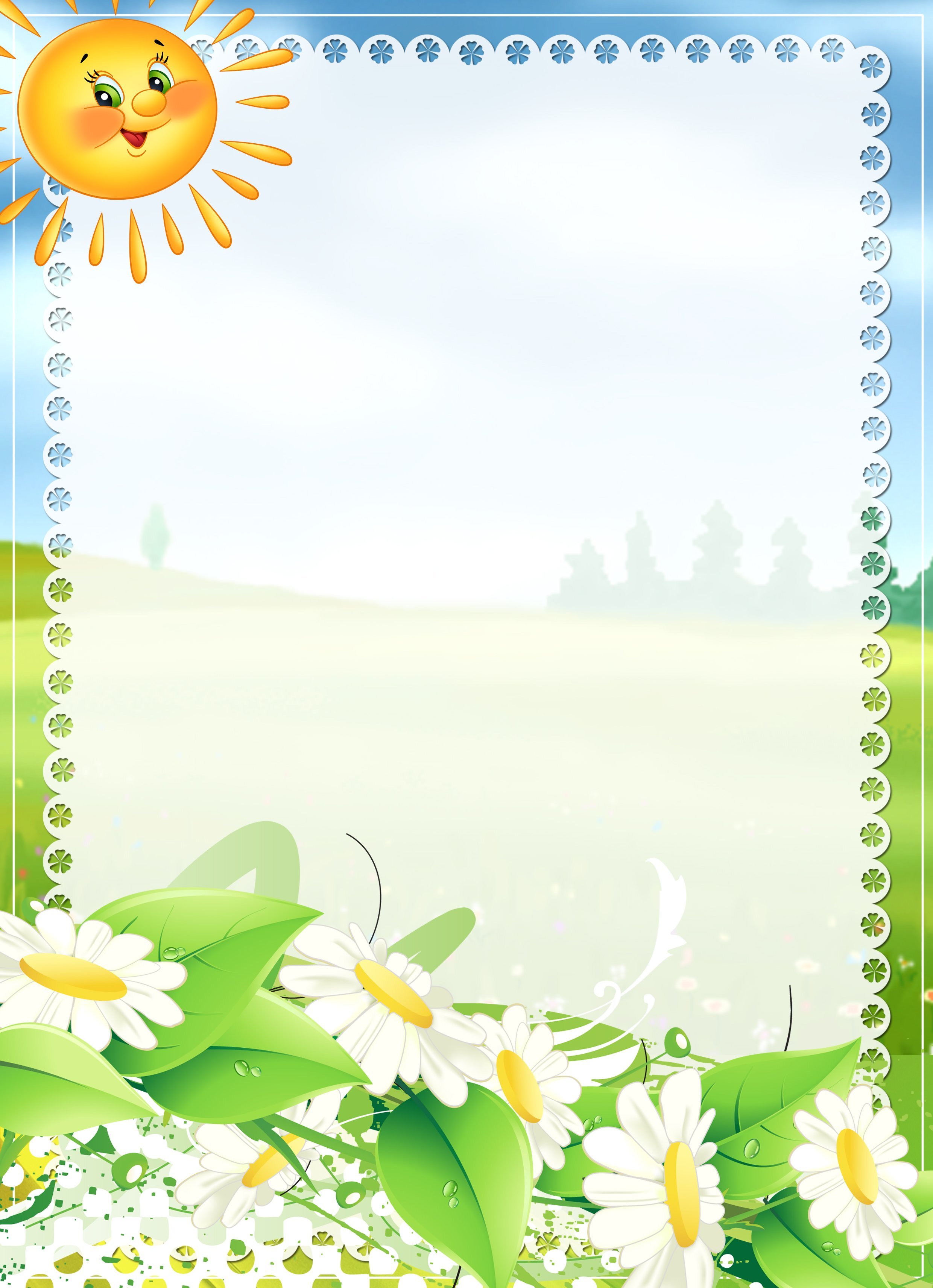 «Как справиться с капризами и упрямством».Памятка для родителейВсе члены семьи должны иметь единые требования к ребенку.Будьте  тверды в позиции, дайте понять значение слова «нельзя».Научите  ребенка хотеть, т.е. вырабатывать настойчивость в достижении цели.Продумайте  стратегию поведения по отношению к ребенку. Вспомните светофор: красный цвет – строгий запрет, желтый – иногда можно, но в основном нельзя, зеленый – можно без ограничений.Будьте последовательны и настойчивы. Если вы сказали «НЕТ», не меняйте позиции.Если Вы о чем-то попросили ребенка, он должен выполнить Вашу просьбу, но Вы должны это проконтролировать.Если просьба не выполнена, ребенок может быть лишен чего-либо.Во время каприза можно попробовать твлечь и переключить ребенка.Не пытайтесь во время приступа каприза или упрямства что-либо внушать ребенку – это бесполезно. Ругать не имеет смысла, а шлепки еще больше взбудоражат.Во время каприза можно попробовать отвлечь и переключить ребенка. Не пытайтесь во время приступа каприза или упрямства что-либо внушать ребенку – это бесполезно. Ругань не имеет смысла, шлепки еще больше взбудоражат.Не  сдавайтесь, даже тогда, когда приступ у ребенка протекает в общественном месте. Чаще всего помогает только одно – взять его за руку и увести. Будьте примером для своего ребенка.Помните, «ребенок – это зеркало нравственной жизни родителей» (В. А. Сухомлинский)Не завышайте требований к своему ребенку.Давайте ребенку самостоятельность и своду, но будьте всегда рядом.Давайте ребенку выбор без выбора («Ты хочешь съесть суп или кашу?»)Если ребенок капризничает и не слушается – оставьте его на некоторое время одного. Используйте прием авансирования – сначала дайте положительную оценку ребенку, а затем укажите на его негативное поведение.Оцените ситуацию, в которой возник конфликт.Может быть, вы можете уступить ребенку.Не пропускайте упрямство и непослушание ребенка мимо своих глаз. Отрицательное поведение при этом  может закрепиться.Хвалите ребенка. Похвала никогда не бывает лишней. Но применяйте приемлемые способы поощрения и наказания:НЕЛЬЗЯ ХВАЛИТЬ ЗА ТО, ЧТО:достигнуто не своим трудом.не подлежит похвале (красота, сила, ловкость, ум).из жалости или желания понравиться.НАДО ХВАЛИТЬ:за поступок, за свершившееся действие.начинать сотрудничать с ребёнком всегда с похвалы, одобрения.очень важно похвалить ребёнка с утра, как можно раньше и на ночь тоже.уметь хвалить не хваля (пример: попросить о помощи, совет, как у взрослого).          НЕЛЬЗЯ НАКАЗЫВАТЬ И РУГАТЬ КОГДА:ребёнок болен, испытывает недомогание или оправился после болезни,          т.к. в это время психика ребёнка уязвима и реакция непредсказуема.когда ребёнок ест, сразу после сна и перед сном.во всех случаях, когда что-то не получается (пример: когда вы торопитесь,         а ребёнок не может завязать шнурки).после физической или душевной травмы (пример: ребёнок упал, вы ругаете за это,         считая, что он виноват).когда ребёнок не справился со страхом, невнимательностью, подвижностью и т.д.,         но очень старался.когда внутренние мотивы его поступка вам не понятны.когда вы сами не в себе.ПРАВИЛ НАКАЗАНИЯ:наказание не должно вредить здоровью.если есть сомнения, то лучше не наказывать                (пример: вы не уверены, что проступок совершил именно ваш ребёнок, или вы сомневаетесь               в том что совершённое действие вообще достойно наказания, т.е. наказывать               "на всякий случай" нельзя.за 1 проступок – одно наказание (нельзя припоминать старые грехи).лучше не наказывать, чем наказывать с опозданием.надо наказывать и вскоре прощать.если ребёнок считает, что вы несправедливы, то не будет эффекта, поэтому важно объяснить ребенку, за что и почему он наказан.ребёнок не должен бояться наказания.